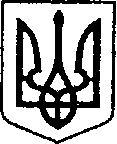                                                              УКРАЇНА                        	ЧЕРНІГІВСЬКА ОБЛАСТЬ	ПРОЕКТ     Н І Ж И Н С Ь К А    М І С Ь К А    Р А Д А     29 сесія VIII скликання                                    Р І Ш Е Н Н Я	від 28 березня 2023 р.     	         м. Ніжин	                            № 59-29/2023  Відповідно до статей 25, 26, 42, 59, 73 Закону України “Про місцеве самоврядування в Україні”, Земельного кодексу України, Закону України «Про землеустрій», Регламенту Ніжинської міської ради Чернігівської області, затвердженого рішенням Ніжинської міської ради Чернігівської області VIII скликання від 27 листопада 2020 року № 3-2/2020 (зі змінами), керуючись рішенням  Ніжинської міської ради «Про затвердження Порядку оформлення земельних ділянки для будівництва окремого вхідного вузла на першому поверсі житлового багатоквартирного будинку» № 28-72/2020 від 29 квітня  2020р.,   рішенням Ніжинської міської ради від 28 грудня 2018р. № 4-49/2018 «Про внесення змін до рішення Ніжинської міської ради  VI  скликання від            08 липня 2015 року № 6-69/2015 «Про затвердження місцевих податків» (зі змінами), розглянувши заяву Гук Н.С., міська рада вирішила:             				            1. Надати згоду фізичній особі Гук Ніні Семенівні на заключення договору суперфіцію земельної ділянки з Ніжинською міською радою  строком на 2 (два) роки  з метою будівництва окремого вхідного вузла на першому поверсі до квартири  № 6 по вул. Успенській, 1 в м. Ніжині, площею 0,0070 га, кадастровий номер: 7410400000:04:004:0018, для будівництва та обслуговування багатоквартирного житлового будинку.   1.1. Встановити плату за користування земельною ділянкою площею 0,0070 га, на підставі договору суперфіцію з метою будівництва окремого вхідного вузла на першому поверсі до квартири № 6  по вул. Успенській, 1  в             м. Ніжині,  кадастровий номер: 7410400000:04:004:0018, на рівні трьох відсотків від нормативної грошової оцінки земельної ділянки за один рік.   1.2. Фізичній особі  Гук Ніні Семенівні в трьохмісячний термін зареєструвати договір суперфіцію земельної ділянки, для будівництва окремого вхідного вузла на першому поверсі до квартири № 6 по вул. Успенська, 1 в м. Ніжині, площею 0,0070 га, кадастровий номер: 7410400000:04:004:0018, для будівництва та обслуговування багатоквартирного житлового будинку.          2.  Начальнику Управління комунального майна та земельних відносин  Онокало І.А.  забезпечити  оприлюднення даного рішення на офіційному сайті Ніжинської міської ради протягом п’яти робочих днів з дня його прийняття.           3. Організацію виконання даного рішення покласти на першого заступника міського голови з питань діяльності виконавчих органів ради Вовченка Ф.І. та  Управління комунального майна та земельних відносин Ніжинської міської ради.         4.  Контроль за виконанням даного рішення покласти на постійну комісію міської ради з питань регулювання земельних відносин, архітектури, будівництва та охорони навколишнього середовища (голова комісії Глотко В.В.).          Міський голова            		                               Олександр  КОДОЛАПро заключення договору суперфіцію